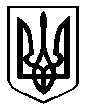 ДЕРЖАВНА УСТАНОВА «ЦЕНТР ОБСЛУГОВУВАННЯ ПІДРОЗДІЛІВ МІНІСТЕРСТВА ВНУТРІШНІХ СПРАВ УКРАЇНИ»ЗАТВЕРДЖЕНОПротоколом засідання  конкурсної комісії для придбання житла на умовах пайової участі та на вторинному ринку Державної установи «Центр обслуговування підрозділів Міністерства внутрішніх справ України» від 18 листопада 2021 року № 1Голова Конкурсної комісії для  придбання  житла на умовах пайової участі тана вторинному ринку____________Олексій САРНОВКОНКУРСНА ДОКУМЕНТАЦІЯ щодо придбання житла на вторинному ринку м. Київ - 2021 рікЗміст конкурсної документаціїДОДАТОК № 1до конкурсної документаціїФОРМА «ЗАЯВА ПРО УЧАСТЬ У  КОНКУРСІ»(форма, яка подається Учасником на фірмовому бланку (у разі наявності)1. Повне та скорочене найменування Учасника: ___________________________2. Код ЄДРПОУ – для юридичних осіб; Реєстраційний номер облікової картки платника податків – для фізичних осіб та фізичних осіб-підприємців_______________ 3. Посада, прізвище та ініціали керівника (для юридичної особи) та прізвище ініціали – для фізичних осіб та фізичних осіб-підприємців______________________4. Місцезнаходження Учасника: ________________________________________5. Поштова адреса, телефон, тел/факс Учасника: __________________________6. Банківські реквізити Учасника : ______________________________________7. Особа учасника, яка уповноважена підписувати конкурсні пропозиції (посада, прізвище та ініціали – для юридичної особи та прізвище ініціали – для фізичних осіб та фізичних осіб-підприємців).8.  Особа Учасника, яка уповноважена укладати договір.Учасник конкурсу гарантує, що на момент розкриття конкурсних пропозицій він не є банкрутом, стосовно нього не порушено справу про банкрутство і не перебуває в стадії ліквідації, не узгоджує з цього приводу свої відносини з кредиторами, не призупинив виробничу діяльність та не перебуває у будь-якій подібній ситуації.(посада, прізвище, ініціали, підпис керівника, або уповноваженої особи, підприємства, організації, установи, для фізичних осіб та фізичних осіб-підприємців – ініціали, прізвище та підпис). М.П.“___”__________________2021 рокуДОДАТОК № 2до конкурсної документаціїФОРМА «ЦІНОВА КОНКУРСНА ПРОПОЗИЦІЯ»     (форма, яка подається Учасником на фірмовому бланку(у разі наявності) Уважно вивчивши конкурсну документацію, подаємо на участь у конкурсі щодо придбання житла на вторинному ринку згідно з вимогами конкурсної документації Покупця свою конкурсну пропозицію.(з розбивкою по кожній квартирі окремо)Внутрішнє опорядження квартир: ____________________________ Термін введення будинку в експлуатацію___________________ уповноважен(ий) на підписання договору має можливість та погоджується на умовах, зазначених у цій конкурсної пропозиції, продати квартири за ціною 1 м2	_____	грн. на загальну суму: ____________________________________грн.(цифрами та прописом) Якщо нашу конкурсну пропозицію буде визнано найвигіднішою, ми візьмемо на себе зобов'язання передати квартири та виконати всі умови, передбачені договором про закупівлю.Ми згодні дотримуватися умов цієї конкурсної пропозиції протягом 30 календарних днів з дня розкриття конкурсних пропозицій, встановленого Вами. Наша конкурсна пропозиція буде обов'язковою для нас і може бути визнана Вами найвигіднішою у будь-який час до закінчення зазначеного терміну.Ми погоджуємося з тим, що Ви можете відхилити нашу або всі пропозиції та розуміємо, що Ви не обмежені у прийнятті будь-якої іншої конкурсної пропозиції з більш вигідними для Вас умовами.Якщо наша конкурсна пропозиція буде визнана Вами найвигіднішою, ми зобов'язуємося підписати Договір із Вами не пізніше ніж через 30 днів з дня визначення переможця.(посада, прізвище, ініціали, підпис керівника, або уповноваженої особи, підприємства, організації, установи Учасника)№ з/пНайменуванняСторінка1.Інформація про замовника конкурсу32.Інформація про предмет конкурсу.33.Процедура закупівлі34.Недискримінація учасників конкурсу35.Інформація про валюту в якій (яких) повинна бути розрахована і зазначена ціна конкурсної пропозиції36.Інформація про мову, якою повинна бути складена конкурсна пропозиція37.Оформлення документації конкурсної пропозиції48.Зміст документації конкурсної пропозиції Учасника59.Строк, протягом якого конкурсні пропозиції є дійсними910.Відмова Учаснику від участі в конкурсі, відхилення конкурсних пропозицій та відміна замовником конкурсу або визнання його таким, що не відбувся911.Інформація про необхідні технічні, якісні та кількісні характеристики предмета конкурсу (вимоги до житла)1012.Внесення змін або відкликання конкурсної пропозиції учасником1213.Спосіб, місце та кінцевий термін подання конкурсних пропозицій1214.Порядок розкриття та розгляду пропозицій учасників1315.Перелік критеріїв та методика оцінки конкурсної пропозиції1316.Виправлення арифметичних помилок1517.Інша інформація1518.Терміни укладання договору1519.Договір про закупівлю житла1520.Дії замовника при відмові переможця конкурсу підписати договір про закупівлю1621.Додаток № 1 Форма «Заява про участь у конкурсі»1722.Додаток № 2 Форма «Цінова конкурсна пропозиція»181. Інформація про замовника конкурсу:1. Інформація про замовника конкурсу:повненайменуванняДержавна установа «Центр обслуговування підрозділів Міністерства  внутрішніх справ України»місцезнаходженняЮридична адреса – Україна, 04116, м. Київ, вул. Довнар-Запольського, 8Місцезнаходження - Україна, . Київ, вул. Богомольця, 10.зв’язок з учасникамиЗ питань щодо організації проведення конкурсу, підготовки документів та подачі конкурсних пропозицій звертатись за                         тел. (044) 254-96-68 (вн. 06-68); (044) 254-97-07 (вн. 07-07)режим роботи конкурсної комісіїПонеділок – четвер 8.00-17.00, п’ятниця 8.00-15.45 (перерва 13.00 -13.45)Субота, неділя - вихідні2. Інформація про предмет конкурсу:2. Інформація про предмет конкурсу:найменування предмета конкурсуПридбання житла на вторинному ринку в місті Києві місце, кількість, обсяг поставки товарів (квартир)Лот № 1- однокімнатні квартири у місті Києві у кількості до 23 шт. Лот № 2- двокімнатні квартири у місті Києві у кількості до 6 шт. 3.Процедура закупівліЗакупівля здійснюється відповідно до вимог Порядку використання коштів, передбачених у державному бюджеті на будівництво (придбання) житла для військовослужбовців, осіб рядового і начальницького складу, затвердженого постановою Кабінету Міністрів України від 16 лютого 2011 р.  № 1474.Недискримінація учасників Вітчизняні та іноземні учасники беруть участь у конкурсі на рівних умовах.5. Інформація про валюту в якій (яких) повинна бути розрахована і зазначена ціна конкурсної пропозиціїВалютою конкурсної пропозиції є національна валюта - гривня. Розрахунки здійснюватимуться у національній валюті.6. Інформація про мову, якою повинна бути складена конкурсна пропозиціяУсі документи, що входять до складу конкурсної пропозиції, повинні бути складені українською мовою.Документи або копії документів, що надаються Учасниками у складі їх конкурсних пропозицій, викладені іншими мовами, повинні надаватися разом із їх автентичним перекладом на українську мову.Переклад цих документів обов’язково має бути завірений учасником. Визначальним є текст, викладений українською мовою.7. Оформлення документації конкурсної пропозиціїКонкурсна пропозиція та документи, які підтверджують відповідність пропозиції конкурсних торгів технічним, якісним, кількісним та іншим вимогам до предмета конкурсу готуються Учасниками у одному примірнику і подаються у письмовій формі (для фізичних осіб – завірені підписом фізичної особи – учасника конкурсу, для юридичних осіб - за підписом керівника або уповноваженої особи учасника),  які повинні бути прошиті та пронумеровані у запечатаному конверті з позначкою «Конкурсна пропозиція».  Усі сторінки конкурсної пропозиції Учасника конкурсу повинні бути пронумеровані, а на зворотній стороні останньої сторінки повинен бути зроблений запис, в якому вказуються цифрами і прописом кількість пронумерованих сторінок, який засвідчується підписом Учасника.  Конкурсна пропозиція повинна мати реєстр доданих документів,  який прошивається до складу пропозиції і рахується як перший аркуш конкурсної пропозиції.  Нотаріально завірені документи та оригінали документів,  видані іншими установами,  не засвідчуються Учасником.  На конверті, крім позначки «Конкурсна пропозиція» повинно бути зазначено: - повне найменування та місцезнаходження Замовника -  Україна, . Київ, вул. Богомольця, 10, Державна установа «Центр обслуговування підрозділів Міністерства  внутрішніх справ України»; - назва предмета закупівлі відповідно до оголошення про проведення конкурсу, лот ( лоти ) №  ____;  - повне найменування учасника конкурсу, його адреса (поштова та юридична з поштовим індексом), ідентифікаційний код ЄДРПОУ, номери контактних телефонів, факсу, е -mail), для фізичних осіб – реєстраційний номер облікової картки платника податків (ідентифікаційний номер), номер контактного телефону;- маркування: “Не відкривати до (зазначається дата _.12.2021 року та час 11:30 год. розкриття пропозицій щодо придбання житла”).   У разі, якщо інтереси Учасника представляє не керівник, а посадова особа, яку уповноважено на час проведення конкурсу представляти інтереси Учасника, підписувати (завіряти) документи конкурсної пропозиції, подається довіреність (доручення) на уповноважену ним особу (із зазначенням її посади) про надання повноважень цій особі представляти інтереси Учасника під час проведення конкурсу, підписувати (завіряти) документи конкурсної пропозиції.Якщо пропозиція відповідно не оформлена Покупець не несе відповідальності за неправильне оформлення пропозиції та залишає за собою право на її відхилення. Учасник відповідає за одержання будь-яких та всіх необхідних документів, які пропонується використовувати для закупівлі нерухомості, пов’язаних із поданням конкурсної  пропозиції та самостійно несе всі витрати на їх отримання. Витрати Учасника пов’язані з підготовкою та поданням конкурсної пропозиції не відшкодовуються.Одержана конкурсна пропозиція Учасника вноситься Покупцем до Реєстру отриманих конкурсних пропозицій.  8. Зміст документації конкурсної пропозиції УчасникаУ складі конкурсної пропозиції Учасника в обов'язковому порядку повинні бути надані наступні документи:1. Заява про участь у конкурсі (Додаток № 1);2. Заповнену форма  «ЦІНОВА КОНКУРСНА ПРОПОЗИЦІЯ» (Додаток № 2).3. Пропозиція щодо квартир (перелік із визначенням характеристики квартири, ціни, адреси).4. Згода Учасника на обробку, використання, поширення та доступ до персональних даних, що складається та підписується особисто підписантом договору або особою (особами), яку (яких) уповноважено Учасником підписувати (завіряти) документи, що надаються Учасником.5. Гарантійний лист, підписаний уповноваженою особою, про зобов’язання Учасника у разі визнання його переможцем понести усі витрати, пов’язані із нотаріальним посвідченням договору купівлі-продажу квартир та/або реєстрації права власності на квартири за Покупцем, а також внесення даних про результати технічної інвентаризації в Єдину державну електронну систему у сфері будівництва (виготовлення електронного технічного паспорту). 6. Копія виписки з Єдиного державного реєстру юридичних осіб, фізичних осіб-підприємців та громадських формувань засвідчена Учасником (для юридичних осіб, ФОП). 7. Копія Статуту або іншого установчого документа із змінами та доповненнями, засвідчена в установленому порядку. На запит комісії, у випадку відсутності відмітки державного реєстратора, Учасник повинен надати довідку, у якій має зазначити код доступу до результатів надання адміністративних послуг у сфері державної реєстрації, за яким існує можливість переглянути електронну версію документа (для юридичних осіб). 8. Завірена особистим підписом копія паспорта (всі сторінки з відмітками), та реєстраційного номера облікової картки платника податків (крім фізичних осіб, які через свої релігійні переконання відмовляються від прийняття реєстраційного номера облікової картки платника податків та повідомили про це відповідному органу державної податкової служби і мають відмітку в паспорті) (для уповноваженої особи, ФОП, фізичної особи).9. Інформаційна довідка з Єдиного реєстру підприємств, щодо яких порушено провадження у справі про банкрутство.10. Інформація з Державного реєстру речових прав на нерухоме майно та Реєстру прав власності на нерухоме майно, Державного реєстру Іпотеки, Єдиного реєстру заборон відчуження об’єктів нерухомого майна щодо суб’єкта.11. Витяг з Державного реєстру обтяжень рухомого майна щодо наявності (відсутності) обтяжень щодо суб’єкта. 12. Нотаріально засвідчені копії свідоцтва про право власності на нерухоме майно або інших документів, що посвідчують право власності  на нерухоме майно.**13. Нотаріально засвідчену копію витягу з Державного реєстру речових прав на нерухоме майно про проведену державну реєстрацію/ витяг з Державного реєстру речових прав на нерухоме майно про проведену державну реєстрацію.**14. Засвідчена в установленому порядку копія технічного паспорта на квартиру. 15. Документи, що підтверджують повноваження керівника: протокол установчих (загальних) зборів та наказ (розпорядження) про призначення (для суб’єктів підприємницької діяльності - фізичних осіб за наявності). Якщо один із вищезазначених документів не передбачений (необов’язковий), учасник повинен надати довідку у довільній формі з викладенням обставин, що обґрунтовують відсутність у нього такого документа та надати інший документ, що підтверджує повноваження керівника (для юридичних осіб).16. У разі, якщо інтереси Учасника представляє інша особа, а саме, якщо документи пропозицій підписує (засвідчує) не керівник, а особа, яку уповноважено під час проведення процедури закупівлі представляти інтереси Учасника, підписувати (завіряти) документи пропозицій, подається копія (на вимогу комісії, для підтвердження надається оригінал) нотаріально посвідченої довіреності на особу (із зазначенням її посади) про надання повноважень цій особі представляти інтереси Учасника під час проведення процедури закупівлі, підписувати (засвідчувати) документи  пропозицій, а також надається завірена особистим підписом копія паспорту цієї особи (всі сторінки), та реєстраційного номера облікової картки платника податків (крім фізичних осіб, які через свої релігійні переконання відмовляються від прийняття реєстраційного номера облікової картки платника податків та повідомили про це відповідному органу державної податкової служби і мають відмітку в паспорті). 17. Оригінали довідок на час подання конкурсних пропозицій про відсутність заборгованості за комунальні послуги, електроенергію, газ тощо (щодо квартир, які пропонуються до продажу).18. Довідка про відсутність на час подання конкурсних пропозицій осіб, які зареєстровані в квартирі, що подається на конкурс.19. Довідка про внутрішнє опорядження квартир. 20. Довідка про належне технічне підключення квартир до електро та водопостачання, газопостачання, теплопостачання.Додатково для придбання житла на вторинному ринку:1. Витяг або Інформаційна довідка з Єдиного державного реєстру осіб, які вчинили корупційні правопорушення, виданої відповідним підрозділом Міністерства юстиції України про відсутність (наявність) у зазначеному реєстрі відомостей про керівника підприємства.2. Оригінал або нотаріально завірена копія довідки або витягу з реєстру про відсутність судимості, виданих уповноваженим органом керівнику підприємства, для підтвердження інформації, що його не було засуджено за злочин, пов’язаний з порушенням процедури закупівлі, чи інший злочин, вчинений з корисливих мотивів, судимість з якого знято або погашено в установленому законом порядку.3. Копію документа про введення житлового будинку, в якому пропонуються квартири, в експлуатацію (Декларація про готовність об’єкта до експлуатації або Сертифікат відповідності збудованого об’єкту, або довідку з ДАБІ, яка містить дату введення житлового будинку в експлуатацію).Крім того, фізичними особами - учасниками подаються:-копія свідоцтва про укладення шлюбу, якщо учасник перебуває в шлюбі;-нотаріально завірена копія згоди чоловіка (дружини) на продаж об’єкта закупівлі;Довідково. Цей документ потрібен, коли учасник на момент покупки запропонованої до продажу квартири перебував у шлюбі. Такий об’єкт є спільно нажитим майном і не може бути проданий без згоди чоловіка, навіть, якщо учасник є одноосібним власником. Спільно нажитим майном не є об’єкти нерухомості, які в період укладення шлюбу були одним з подружжя приватизовані, отримані в дарунок або в спадщину. У цьому випадку згода чоловіка (дружини) не потрібна. - копія свідоцтва про розірвання шлюбу, якщо шлюб розірвано;- копія свідоцтва про смерть чоловіка (дружини), якщо чоловік (дружина) помер(ла);-копія рішення опікунської ради про дозвіл на продаж квартири, право власності в якій належить малолітній (неповнолітній) дитині, у разі якщо на час продажу в квартирі є зареєстровані малолітні діти.У разі, якщо фізична особа одружена не була, подається про це довідка в довільній формі.Витрати Учасника, пов’язані з підготовкою та поданням пропозицій, не відшкодовуються (в тому числі й у разі відміни відбору пропозицій чи визнання їх такими, що не відбулися). Учасник відповідає за одержання всіх необхідних дозволів, ліцензій, сертифікатів, а також самостійно несе всі витрати на їх отримання та витрати пов’язані з оформленням угоди.Учасники подають свої пропозиції стосовно предмета закупівель відповідно до вимог цієї документації.**Документи, що посвідчують право власності, на які  виготовлені електронні копії, подані до Державного реєстратора у паперовій формі та розміщені у реєстраційній справі в електронній формі у відповідному розділі Державного реєстру прав й отримані через Центри надання адміністративних послуг, або з допомогою електронних сервісів - нотаріального посвідчення не потребують.Витяг з Державного реєстру прав про проведену державну реєстрацію прав у паперовій або електронній формі має однакову юридичну силу та містить обов’язкове посилання на Державний реєстр прав.Оформлення документівДокументи, що не передбачені законодавством для учасників юридичних осіб, фізичних осіб, у тому числі фізичних осіб - підприємців, не вимагаються та не подаються ними у складі конкурсної пропозиції.  Відсутність документів, що не передбачені законодавством для таких учасників не може бути підставою для відхилення пропозиції.Усі документи, передбачені конкурсною документацією, у яких установлено термін (строк) дії, подаються дійсними на дату розкриття, зазначену в оприлюдненому оголошенні про проведення конкурсу на офіційному веб-сайті Міністерства внутрішніх справ України. Довідки у довільній формі повинні бути підписані керівником або уповноваженою особою Учасника.При перенесенні строку розкриття конкурсних пропозицій, довідки  залишаються дійсними. Замовник має право звернутися за підтвердженням інформації, наданої учасником, до державних органів, підприємств, установ, організацій відповідно до їх компетенції.Учасник несе відповідальність за недостовірність інформації в поданих документах згідно із Законами України.У разі надання Учасником недостовірної інформації  він особисто несе відповідальність відповідно до вимог чинного законодавства.За підроблення документів конкурсної пропозиції згідно з статтею 358 Кримінального кодексу України Учасник конкурсу несе кримінальну відповідальність.9. Строк, протягом якого конкурсні пропозиції є дійснимиКонкурсні пропозиції вважаються дійсними до 31.12.2021. До закінчення цього строку Замовник має право вимагати від учасників продовження строку дії конкурсних пропозицій.10. Відмова Учаснику від участі в конкурсі, відхилення конкурсних пропозицій та відміна замовником конкурсу або визнання його таким, що не відбувся.Замовник приймає рішення про відмову Учаснику в участі у закупівлі та відхиляє конкурсну пропозицію учасника в разі, якщо: 1. Учасника  було притягнуто  згідно  із  законом  до відповідальності за вчинення корупційного правопорушення.2. Фізична  особа,  яка є Учасником,  була засуджена за злочин,  вчинений  з  корисливих мотивів, судимість з якої не знято або не погашено у встановленому законом порядку.3. Учасником не надано документів, що підтверджують правомочність на укладення  договору про закупівлю.4. Учасник конкурсу визнаний у встановленому законом порядку банкрутом та відносно нього відкрита ліквідаційна процедура.5. Учасник конкурсу має заборгованість із сплати податків і зборів (обов'язкових платежів).6. Учасник має обтяження на об’єкти нерухомого майна, які пропонуються на конкурс.7. Учасник надає недостовірну інформацію про його відповідність встановленим у конкурсній документації вимогам.8. Учасник процедури закупівлі не надав у спосіб, зазначений в Конкурсній документації, документи, що вимагаються цією документацією.9. Конкурсна пропозиція Учасника - не відповідає вимогам Покупця, зазначеним у конкурсній документації;- не відповідає вимогам встановлених цією документацією щодо предмета конкурсу (в тому числі Технічним вимогам щодо внутрішнього опорядження та технічного стану квартири); - викладена іншою мовою (мовами), аніж мова (мови), що вимагається конкурсною документацією;- є такою, строк дії якої закінчився;      10. Переможець процедури закупівлі відмовився від підписання договору про закупівлю відповідно до вимог конкурсної документації.11. Під час обстеження (інспектування) житла, Замовником було встановлено невідповідність вимогам щодо оздоблення та технічного стану квартири, що вказано в п. 11 Конкурсної документації, а Учасник відмовився виконувати внутрішні опоряджувальні роботи для приведення стану житла у відповідність до вимог Конкурсної документації.В такому випадку Замовник переходить до розгляду іншої пропозиції, яка є найбільш економічно вигідною. Замовник відміняє конкурс у разі:подання для участі в них менше двох конкурсних пропозицій;допущення до оцінки менше двох конкурсних пропозицій;відхилення всіх конкурсних пропозицій згідно з конкурсною документацією;відсутність фінансування.Конкурс може бути відмінено та визнано Покупцем таким, що не відбувся частково (за лотом) також за інших обґрунтованих причин.Замовник має право визнати закупівлю такою, що не відбулася у разі:якщо ціна найбільш економічно вигідної конкурсної пропозиції перевищує суму, передбачену Замовником на фінансування закупівлі;якщо здійснення закупівлі стало неможливим унаслідок непереборної сили;якщо ціна в найбільш економічно вигідній пропозиції Учасника за 1 квадратний метр загальної площі квартири є вищою за встановлений цією конкурсною документацією розмір.11. Інформація про необхідні технічні, якісні та кількісні характеристики предмета конкурсу (вимоги до житла)Технічні вимоги до предмета конкурсу (закупівлі)Житловий будинок, у якому пропонується закупівля квартир, повинен бути збудований як об’єкт нового будівництва (відповідно до визначень ДБН А.2.2.-3-2014, п. 3.11, вимог ДБН В.2.2.-15:2019), введений в експлуатацію не раніше 01.11.2011, що підтверджується відповідним документом, та здано в експлуатацію до експлуатуючої установи, під’єднано до інженерних мереж по постійній схемі.Розмір площі квартир:Лот 1 - однокімнатні квартири у місті Києві загальною площею в межах від 28 до 35 кв.м (без урахування літніх приміщень) у кількості до 21 шт.;однокімнатна квартира у місті Києві загальною площею в межах від 28 до 40 кв.м та житловою площею не менше 18,65 кв.м (без урахування літніх приміщень) у кількості 1 шт.; однокімнатна квартири у місті Києві загальною площею в межах від 28 до 40 кв.м та житловою площею не менше 22,80 кв.м   (без урахування літніх приміщень) у кількості 1 шт. Лот 2двокімнатні квартири у місті Києві загальною площею в межах від 44 до 53 кв.м (без урахування літніх приміщень) у кількості до 6 шт. Пропозиції Учасників щодо закупівлі квартир, отриманих внаслідок реконструкції об’єкту будівництва, конкурсною комісією не розглядатимуться та будуть відхилені.Вимоги щодо опорядження та технічного стану квартири:1) Квартири на момент передачі за актами прийому-передачі квартири повинні відповідати державним санітарним нормам (підключення всіх інженерних мереж постачання енергоносіїв за постійною схемою) та технічним нормам (виконані всі передбачені проектною документацією згідно з державними будівельними нормами, (що діяли на момент введення об’єкту в експлуатацію) стандартами і правилами роботи, а також змонтоване та випробуване обладнання) та бути придатними для проживання без проведення ремонту (відповідати ст. 50 Житлового кодексу Української РСР).2) Квартири на момент передачі повинні мати 100 % готовність опоряджувальних робіт (придатні до експлуатації), а саме:- стіни   та   інші  вертикальні  елементи  житлових  кімнат, кухні, ванних кімнат, санвузлів коридорів, вбудованих комор, лоджій та передпокою вирівнюються під чистове опорядження;- поверхні стель вирівнюються та фарбуються;- поверхні підлог житлових кімнат, кухні, ванних кімнат, санвузлів коридорів, вбудованих комор, лоджій та передпокою вирівнюються;- вхідні  двері  квартири  з ущільненням в притворах та обладнані замком;- вікна  та  балконні  двері  металопластикові  із  заскленням склопакетами;- кухні обладнуються мийкою, газовою або електричною плитою;- у    ванній    кімнаті   -   умивальник;- у санвузлах - унітаз;- сантехнічне обладнання підключене до трубопроводів;- квартири мають бути забезпечені електроенергією з приладами обліку,  водою з приладами обліку,  газопостачанням із приладами обліку (при наявності), каналізацією, опаленням; - приміщення обладнуються необхідним для експлуатації електрообладнанням, зокрема: засобами вимикачами, штепсельними розетками тощо.- опорядження балконів та лоджій (у разі наявності).Також, Замовником можуть бути розглянуті конкурсні пропозиції, до яких включені квартири, в яких на момент подання конкурсної документації внутрішні опоряджувальні роботи виконані частково.У такому випадку, до конкурсної документації Учаником додається гарантійне зобов’язання щодо виконання всіх опоряджувальних робіт, передбачених підпунктом 2) вимог щодо опорядження та технічного стану квартири, цієї документації, до моменту передачі квартир за актами прийому-передачі. При цьому вартість вищезазначених робіт повинна бути врахована у конкурсній пропозиції Учасника в ціні за 1 кв. м загальної площі житла.Після розкриття конкурсної пропозиції Замовник має право провести інспектування житла з метою встановлення відповідності пропозиції (в частині підтвердження опорядкування та технічного стану квартири) вимогам конкурсної документації.На підставі проведеного інспектування складається акт обстеження житла.12. Внесення змін або відкликання конкурсної пропозиції учасником     Учасник має право внести зміни або відкликати свою конкурсну пропозицію до закінчення строку її подання. Такі зміни чи заява про відкликання конкурсної пропозиції враховуються у разі, коли вони отримані Замовником до закінчення строку подання конкурсних пропозицій.13. Спосіб, місце та кінцевий термін подання конкурсних пропозиційМісце подання конкурсних пропозицій - м. Київ,                                          вул. Богомольця, 10, центральний контрольно-перепускний пункт, канцелярія Державної установи «Центр обслуговування підрозділів Міністерства внутрішніх справ України».Термін подання конкурсних пропозицій – до 15 год. 45 хв.                       03 грудня  2021 року. Місце проведення конкурсу - м. Київ, вул. Академіка Богомольця, 10, адмінбудинок № 1, актовий зал Дата та час проведення конкурсу –  06 грудня 2021 року,                          об 11 год. 00 хв.Спосіб подання конкурсних пропозицій – особисто.Про результати проведення конкурсу складається протокол. Конкурсні пропозиції, отримані Замовником після закінчення строку їх подання, не розкриваються і не повертаються учасникам, що їх подали.14. Порядок розкриття та розгляду пропозицій учасниківДо участі у процедурі розкриття конкурсних пропозицій Замовником допускаються всі учасники або їх уповноважені представники. Якщо Учасником конкурсу є юридична особа, яку представляє керівник, він повинен мати при собі засвідчену встановленим порядком копію документу, що підтверджує його повноваження та документ, що засвідчує його особу (паспорт, або ID-картку).Якщо Учасника представляє уповноважена особа, необхідно мати при собі та надати довіреність на представництво інтересів Учасника, а також мати при собі документ, що засвідчує її особу (паспорт, або ІD-картку).Під час розкриття конкурсних пропозицій перевіряється наявність чи відсутність усіх необхідних документів, передбачених конкурсною документацією, а також оголошуються найменування та місцезнаходження кожного Учасника, ціна кожної конкурсної пропозиції. Зазначена інформація вноситься до протоколу розкриття конкурсних пропозицій.Протокол розкриття конкурсних пропозицій складається у день розкриття конкурсних пропозицій.Протокол розкриття конкурсних пропозицій підписується членами конкурсної комісії та за бажанням учасниками, які присутні на процедурі розкриття конкурсних пропозицій.Строк розгляду конкурсних пропозицій  - протягом 10 робочих днів.Пропозиції розглядаються в порядку черговості отримання за кожним лотом.Конкурсна комісія приймає рішення про відповідність конкурсних пропозицій вимогам конкурсної документації.В процесі розгляду документації конкурсних пропозицій перевіряється наявність чи відсутність усіх необхідних документів, передбачених  конкурсною документацією.15. Перелік критеріїв та методика оцінки конкурсної пропозиції Критерієм оцінки відповідно до вимог Порядку використання коштів, передбачених у державному бюджеті на будівництво (придбання) житла для військовослужбовців, осіб рядового і начальницького складу, затвердженого постановою Кабінету Міністрів України від 16 лютого 2011 р. № 147  є показник «ціна за 1 м2 загальної площі житла».  Ціна конкурсної пропозиції Учасника означає суму, за яку Учасник має намір продати квартири.Учасник надає у складі конкурсної пропозиції заповнену форму «ЦІНОВА КОНКУРСНА ПРОПОЗИЦІЯ» (Додаток № 1).Ціни вказуються за 1 кв. метр загальної площі квартири з урахуванням площ літніх приміщень.Вартість 1 квадратного метра загальної площі квартири не повинна перевищувати прогнозовану вартість 1 квадратного метра придбання житла, передбачену Переліком житлових об’єктів, будівництво (придбання) яких передбачається фінансувати у 2021 році, що становить 31 238 грн. 00 коп. Замовник визначає переможця конкурсу з числа учасників, конкурсні пропозиції яких не було відхилено. Всі пропозиції, оцінені згідно з критерієм оцінки, впорядковуються по мірі зростання значень. Найбільш економічно вигідною конкурсною пропозицією  за критерієм «ціна за  загальної площі житла» є конкурсна пропозиція, за якою вартість придбання  загальної площі житла на вторинному ринку є найнижчою серед запропонованих.У випадку подання учасниками однакових цінових пропозицій (вартість 1м.2 загальної площі) перевага надається пропозиції, загальна площа квартири в якої є найменшою, та відповідає вимогам до меж квартир, визначених в частині  11. «Інформація про необхідні технічні, якісні та кількісні характеристики предмета конкурсу (вимоги до житла)» конкурсної документації.У випадку подання учасниками однакового значення вартості 1м.2 та при цьому однакового значення загальної площі квартири, переможець визначається шляхом голосування членів конкурсної комісії простою більшістю голосів за участю в голосуванні не менш двох третин членів комісії. Якщо результати голосування розділилися порівну, вирішальний голос має голова конкурсної комісії.У разі, якщо кількість квартир запропонованих переможцем конкурсу менше визначених конкурсною документацією Замовник, з метою придбання необхідної кількості квартир, має право розглянути та додатково визнати переможцем наступну пропозицію (можливо частково), яка не була відхилена, відповідає вимогам конкурсної документації та допущена до оцінки.Ціна пропозиції залишається незмінною до повного виконання сторонами зобов'язань за договором та встановлюється в національній валюті.Замовник та учасники не можуть ініціювати будь-які переговори з питань внесення змін до змісту або ціни поданої конкурсної пропозиції.Учасники подають свої пропозиції стосовно предмета купівлі-продажу відповідно до вимог цієї конкурсної документації.Відповідно до підпункту 196.1.20 пункту 196.1 статті 196 Податкового кодексу України операції з передачі майна, зокрема на інших законних підставах у власність держави, не є об’єктом оподаткування. Замовник зобов’язаний оприлюднити на офіційному веб-сайті Міністерства внутрішніх справ України та у газеті «Урядовий кур’єр» інформацію про результати проведення конкурсу із зазначенням найменування Учасника- переможця конкурсу.16. Виправлення арифметичних помилокЗамовник має право на виправлення арифметичних помилок, допущених в результаті арифметичних дій, виявлених у поданій конкурсній пропозиції під час проведення її розкриття, у порядку, визначеному цією конкурсною документацією, за умови отримання письмової згоди на це учасника, який подав конкурсну пропозицію.Помилки виправляються Замовником у такій послідовності:а)	при розходженні між сумами, вказаними літерами та в цифрах, сума літерами є визначальною;б)	при розходженні між ціною одиниці та підсумковою ціною, одержаною шляхом множення ціни за одиницю на кількість, ціна за одиницю є визначальною, а підсумкова ціна виправляється. Якщо, на погляд Замовника, в ціні за одиницю є явне зміщення десяткового розподілювача, в такому випадку призначена підсумкова ціна є визначальною, а ціна за одиницю виправляється.   17. Інша інформаціяУсі, передбачені конкурсною документацією документи, у яких установлено термін (строк) дії, подаються дійсними на дату розкриття, зазначену в оприлюдненому оголошенні про проведення конкурсу.Довідки у довільній формі можуть бути підписані Учасником, керівником або уповноваженою особою Учасника та надані на фірмовому бланку учасника (у разі наявності).Учасник несе відповідальність за недостовірність інформації в поданих документах згідно із законодавством України.Укладання договору здійснюється Покупцем та переможцем відповідно до законодавства.Учасник відповідає за одержання всіх необхідних дозволів, ліцензій, сертифікатів та самостійно несе всі витрати на їх отримання.Будь-які витрати, понесені учасником-переможцем процедури закупівлі у зв'язку з укладенням договору не вважаються збитками і не підлягають відшкодуванню Учаснику18. Терміни укладання договоруЗамовник укладає з переможцем договір про закупівлю житла  відповідно до умов зазначених у конкурсній документації, у термін не пізніше ніж через 10 днів з дня визначення переможця. 19. Договір про закупівлю житлаПри закупівлі квартири на вторинному ринку укладається нотаріально засвідчений договір купівлі - продажу нерухомого майна. Договір укладається в письмовій нотаріальній формі на кожну квартиру окремо, відповідно до положень нормативно-правових актів. Оплата здійснюється за договорами щодо придбання житла на вторинному ринку в обсязі 100 відсотків визначеної в договорі ціни, після виконання в повному обсязі внутрішніх опоряджувальних робіт у квартирах, підписання актів приймання-передачі квартир та оформлення права власності на них, а також надання документів, що підтверджують відсутність заборгованості з оплати житлово-комунальних послуг.20. Дії замовника при відмові переможця конкурсу підписати договір про закупівлю     У разі письмової відмови Переможця конкурсу підписати договір про закупівлю відповідно до вимог конкурсної документації або не укладення договору про закупівлю з вини учасника у термін, визначений цією документацією, Замовник може відмінити конкурс, або повторно визначає найбільш економічно вигідну конкурсну пропозицію з тих, термін дії яких ще не минув.Повна назва посади (для юридичних осіб)Прізвище, ім’я та по батьковіКонтактний номертелефону (телефаксу)Е-mail1. Посадова особа, яка має право на укладення договору:…………………..2. Інші уповноважені особи:………………………..№ п/пАдреса (місцезнаходження квартири)№ кв.Кількість кімнатЗагальна площаЖитлова площаЦіна 1 кв. мВартість квартири